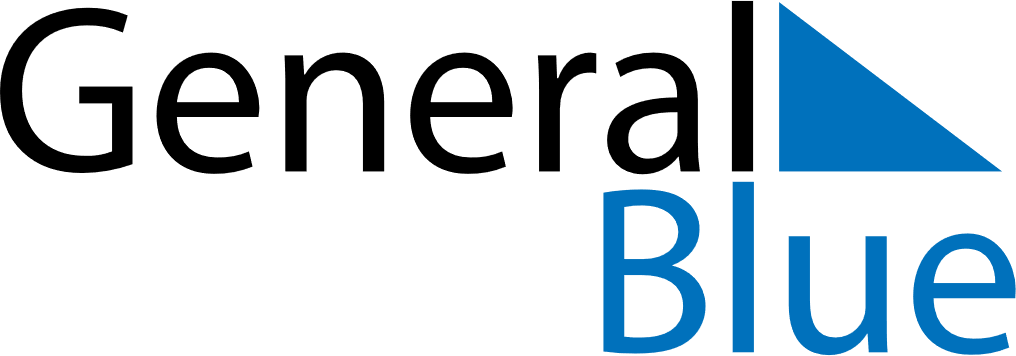 February 2021February 2021February 2021Christmas IslandChristmas IslandSUNMONTUEWEDTHUFRISAT12345678910111213Chinese New Year141516171819202122232425262728